Зарегистрировано в Минюсте России 30 мая 2022 г. N 68623МИНИСТЕРСТВО СЕЛЬСКОГО ХОЗЯЙСТВА РОССИЙСКОЙ ФЕДЕРАЦИИПРИКАЗот 25 апреля 2022 г. N 242ОБ УТВЕРЖДЕНИИ ПОРЯДКАОСУЩЕСТВЛЕНИЯ ДИАГНОСТИКИ СОСТОЯНИЯ МИКРОБИОТЫ, МЕРПО СОХРАНЕНИЮ ИЛИ ВОССТАНОВЛЕНИЮ НОРМАЛЬНОЙ МИКРОБИОТЫСЕЛЬСКОХОЗЯЙСТВЕННЫХ ЖИВОТНЫХВ соответствии с частью 6 статьи 10 Федерального закона от 30 декабря 2020 г. N 492-ФЗ "О биологической безопасности в Российской Федерации" (Собрание законодательства Российской Федерации, 2021, N 1, ст. 31) и пунктом 1 Положения о Министерстве сельского хозяйства Российской Федерации, утвержденного постановлением Правительства Российской Федерации от 12 июня 2008 г. N 450 (Собрание законодательства Российской Федерации, 2008, N 25, ст. 2983; 2022, N 5, ст. 768), приказываю:1. Утвердить прилагаемый порядок осуществления диагностики состояния микробиоты, мер по сохранению или восстановлению нормальной микробиоты сельскохозяйственных животных.2. Настоящий приказ вступает в силу с 1 сентября 2022 г. и действует до 1 сентября 2028 г.МинистрД.Н.ПАТРУШЕВУтвержденприказом Минсельхоза Россииот 25 апреля 2022 г. N 242ПОРЯДОКОСУЩЕСТВЛЕНИЯ ДИАГНОСТИКИ СОСТОЯНИЯ МИКРОБИОТЫ, МЕРПО СОХРАНЕНИЮ ИЛИ ВОССТАНОВЛЕНИЮ НОРМАЛЬНОЙ МИКРОБИОТЫСЕЛЬСКОХОЗЯЙСТВЕННЫХ ЖИВОТНЫХ1. Диагностика состояния микробиоты <1> сельскохозяйственных животных (далее - животные) осуществляется специалистами в области ветеринарии <2>, осуществляющими диагностику болезней животных, по запросу владельца животного.--------------------------------<1> Пункт 12 части 1 статьи 1 Федерального закона от 30 декабря 2020 г. N 492-ФЗ "О биологической безопасности в Российской Федерации" (Собрание законодательства Российской Федерации, 2021, N 1, ст. 31).<2> Пункт 1 статьи 1.1 Закона Российской Федерации от 14 мая 1993 г. N 4979-1 "О ветеринарии" (Ведомости Съезда народных депутатов Российской Федерации и Верховного Совета Российской Федерации, 1993, N 24, ст. 857; Собрание законодательства Российской Федерации, 2018, N 53, ст. 8450).2. Диагностика состояния микробиоты животных осуществляется культурально-морфологическими, микробиологическими, серологическими и молекулярно-генетическими методами.3. При выявлении отклонения состояния микробиоты животных от физиологических норм для животных соответствующего вида, пола и возраста (далее - нарушение состояния микробиоты) владельцами животных осуществляются меры по восстановлению нормальной микробиоты животных в соответствии с пунктом 4 настоящего порядка.4. Мерами по восстановлению нормальной микробиоты животных являются:применение лекарственных препаратов для ветеринарного применения и кормовых добавок, предназначенных для нормализации обмена веществ животных и улучшения усвоения питательных веществ <3>, в соответствии с инструкциями по их применению;--------------------------------<3> Пункт 1 статьи 11.1 Закона Российской Федерации от 14 мая 1993 г. N 4979-1 "О ветеринарии" (Ведомости Съезда народных депутатов Российской Федерации и Верховного Совета Российской Федерации, 1993, N 24, ст. 857; Собрание законодательства Российской Федерации, 2021, N 24, ст. 4197).соблюдение ветеринарных правил содержания животных, утверждаемых в соответствии со статьей 2.4 Закона Российской Федерации от 14 мая 1993 г. N 4979-1 "О ветеринарии" <3> (далее - Правила содержания животных);--------------------------------<3> Ведомости Съезда народных депутатов Российской Федерации и Верховного Совета Российской Федерации, 1993, N 24, ст. 857; Собрание законодательства Российской Федерации, 2015, N 29, ст. 4369.соблюдение ветеринарных правил осуществления профилактических, диагностических, лечебных, ограничительных и иных мероприятий, установления и отмены карантина и иных ограничений, направленных на предотвращение распространения и ликвидацию очагов заразных и иных болезней животных, утверждаемых в соответствии со статьей 2.2 Закона Российской Федерации от 14 мая 1993 г. N 4979-1 "О ветеринарии".5. Мерами по сохранению нормальной микробиоты животных является соблюдение требований к кормлению и поению животных, а также требований к помещениям для содержания животных, установленных Правилами содержания животных.6. Меры по сохранению нормальной микробиоты животных осуществляются владельцами животных в случае, если по результатам диагностики состояния микробиоты не выявлено нарушение состояния микробиоты.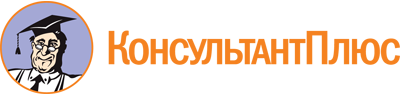 Приказ Минсельхоза России от 25.04.2022 N 242
"Об утверждении порядка осуществления диагностики состояния микробиоты, мер по сохранению или восстановлению нормальной микробиоты сельскохозяйственных животных"
(Зарегистрировано в Минюсте России 30.05.2022 N 68623)Документ предоставлен КонсультантПлюс

www.consultant.ru

Дата сохранения: 28.06.2022
 